Тема: Многофигурная жанровая композиция.Задание: Создание  несложной  композиции   из  3-х  фигур. Передача  пластическими  средствами  эмоционального  состояния  героев  композиции.Жанр – род произведений в области какого-нибудь искусства, характеризующийся теми или иными сюжетными и стилистическими признаками.Основные жанры скульптуры: портрет, бытовая скульптура, тематическая композиция, анималистический жанр.Портрет - изображение человека или группы людей. Обязательное условие выполнения портрета давать зрителю представление о внешности портретируемого. В скульптуре портрет подразделяется на такие формы: голова, бюст, полуфигура, поколенное изображение, фигура.Бытовой жанр представляет людей в привычной для них среде, за постоянным занятием. Скульптура этого жанра бывает малых и средних размеров. Работы могут быть однофигурными и многофигурными.Произведения искусства, имеющие отношение к тематической композиции, могут показывать одну фигуру или несколько. Если композиция многофигурная, то крайне важно построить группу в согласовании со всеми фигурами. При этом роль каждой фигуры должна выделяться.Анималистический жанр скульптуры посвящен изображению животных. Как правило, анималист обращается к художественной характеристике животного, его повадкам.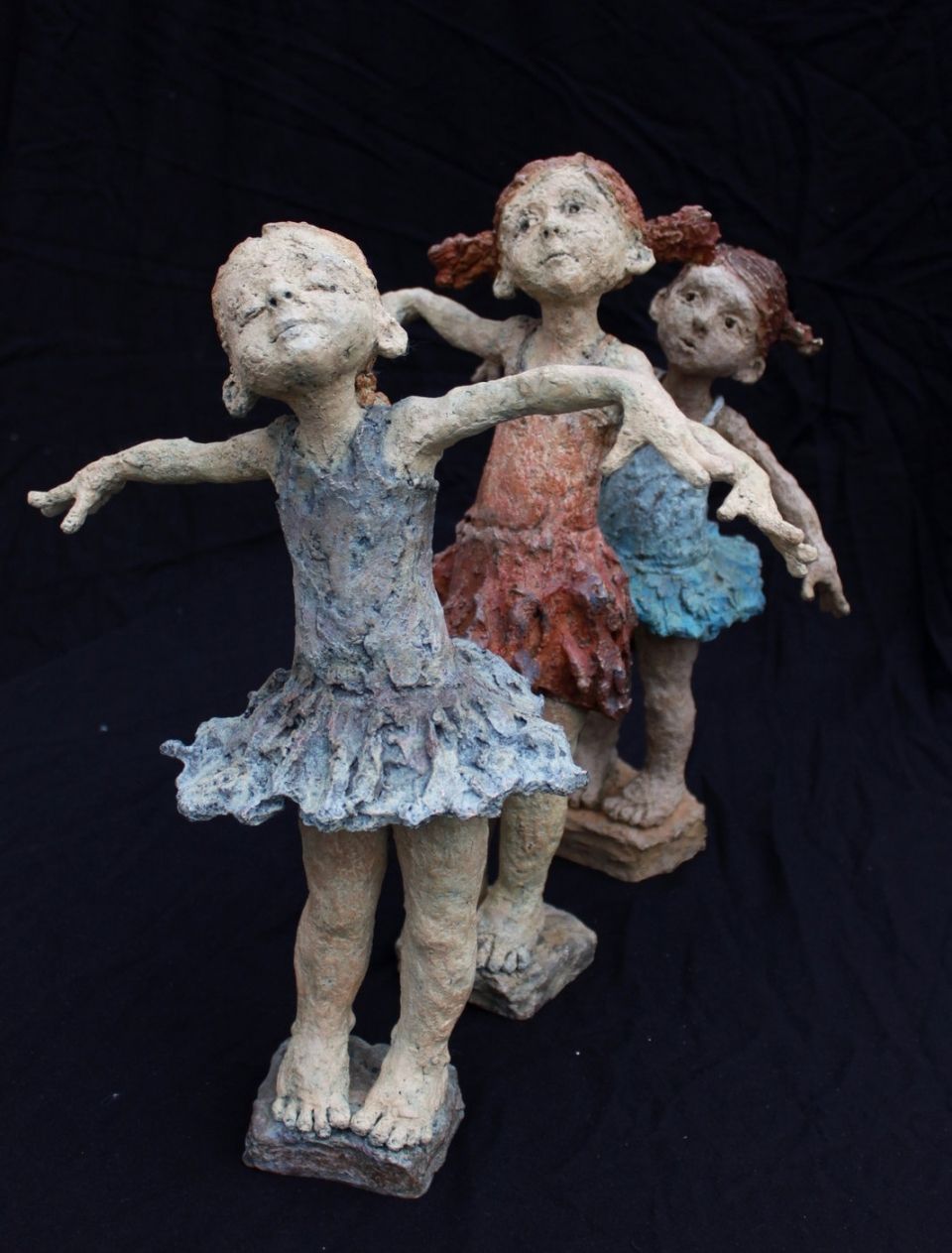 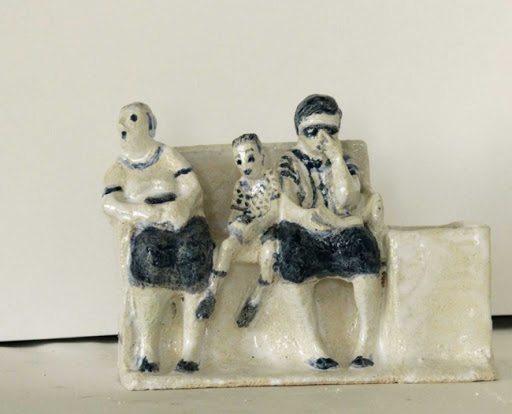 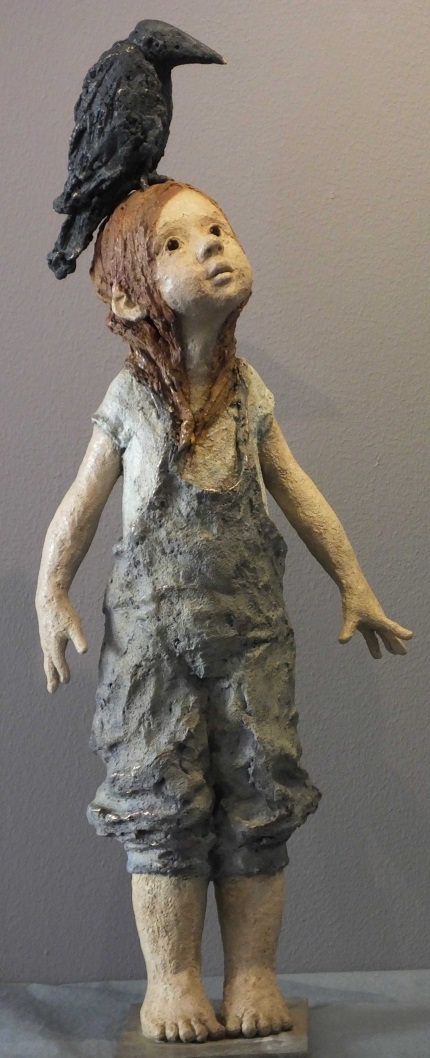 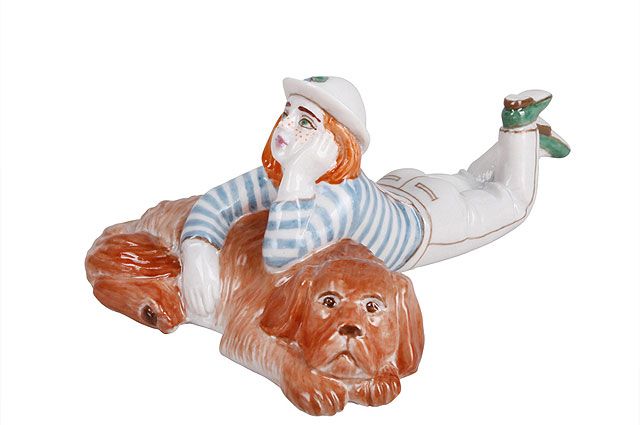 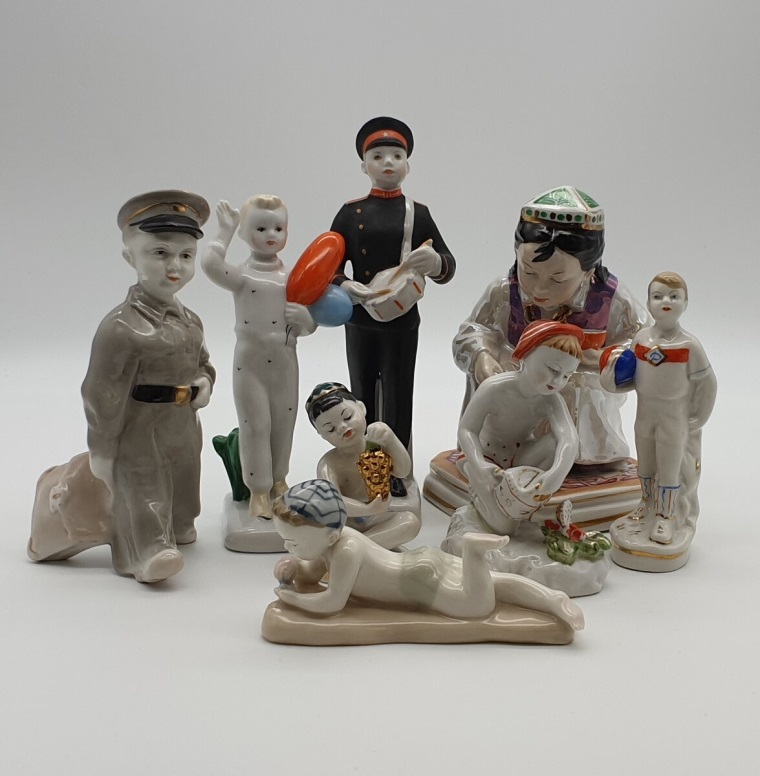 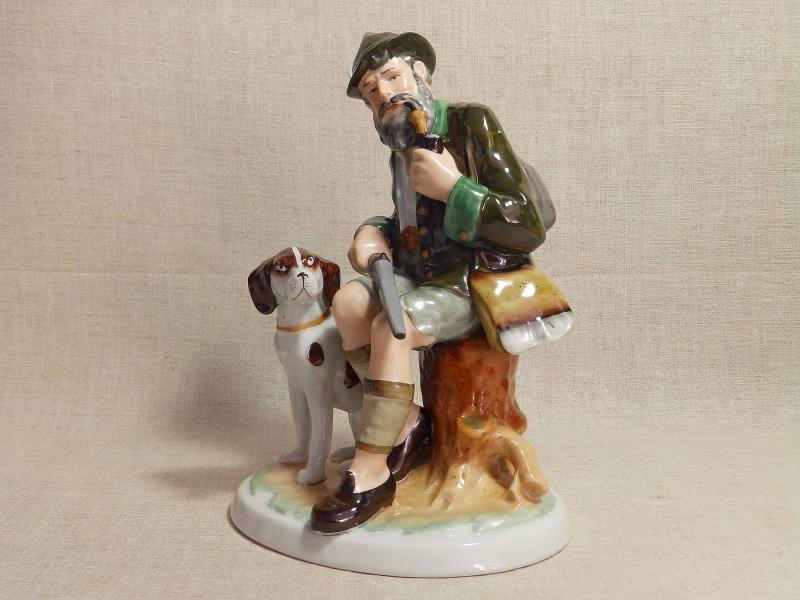 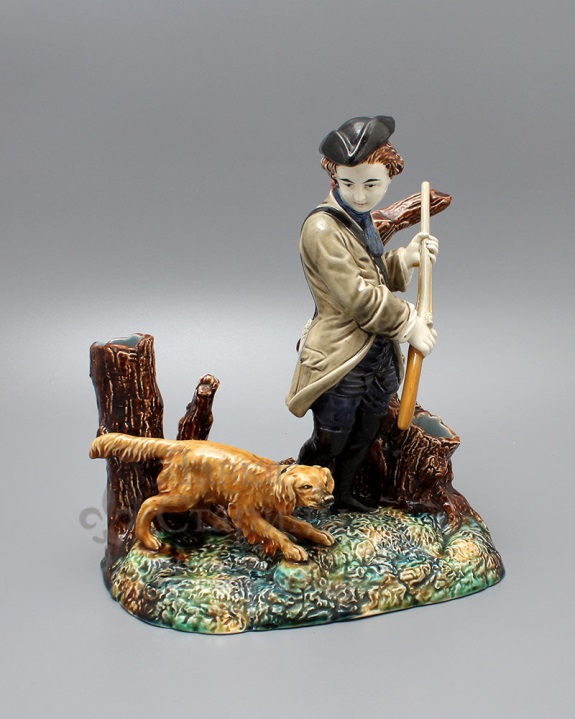 Порядок выполнения работы:Знакомство с жанрамиРазработка эскизаЛепка композиции из скульптурного пластилина